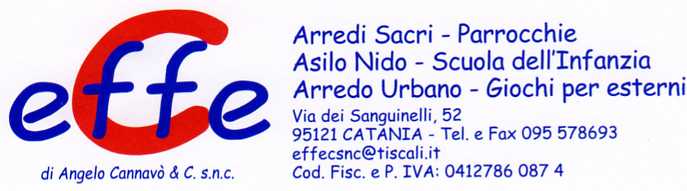 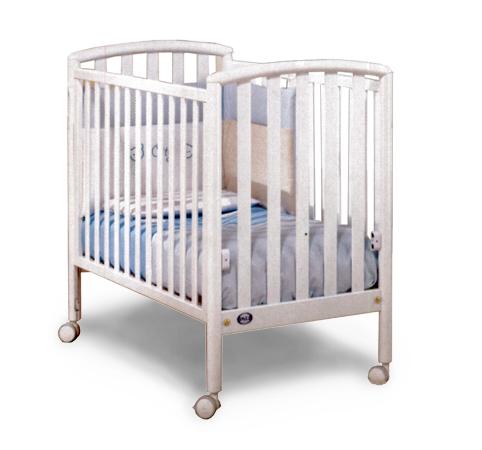 Descrizione:Lettino con sponde fisse, realizzato in faggioverniciato. Dotato di rotelle piroettanti(con elementiautobloccanti) che rendono facile lo spostametneo dellettino. Materasso incluso.Disponibile nella versione bianca, naturale(faggio) ociliegio.Dimensioni: 109x57x96(h) cm
Categoria: Lettini e materassiCodice: TL01004